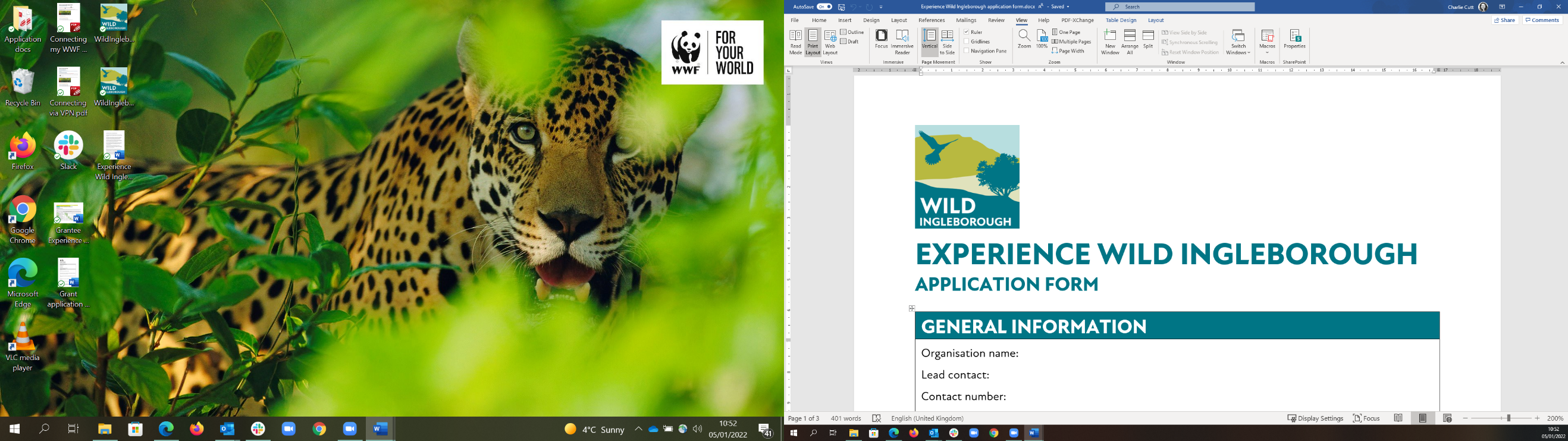 GENERAL INFORMATIONOrganisation name:Lead contact:Contact number:Contact email:Organisation website/social media pages:Please explain the main aims of your group (max 100 words):PROJECT OVERVIEWPlease summarise why you are applying for funding (max 200 words):What benefits will funding bring to your group in terms of access, confidence and/or ability to enjoy the countryside? (max 200 words):How will the funding support your group’s future visits to countryside sites? (max 100 words):What will you do on your visit to help your participants connect with the landscape and natural world around them? (We can help with this if you require) (max 100 words):BUDGETTotal amount of funding applied for: Please complete the budget breakdown, using known costs, quotes or estimates based on previous projects. Please add additional lines as required. TIMELINEPlease confirm what month(s) you plan to spend the fund and when would you hope to visit Ingleborough:DECLARATIONIn order to be eligible, your group/organisation must have a bank account. If successfully shortlisted, you may be asked to supply:Proof of bank account no more than 6 months oldA copy of your constitution (if you have one) or description of group’s purposeDependent on the project, copies of relevant policies/insurancePlease sign and date below to confirm you can provide these documents upon confirmation of a successful application. Authorised signatures should come from staff, trustees or committee members, as appropriate to the organisation.Signed:Name:Position in group/committee:Date:PRIVACY INFORMATIONYour personal details will only be used to provide you with the goods or services you've requested or information you'd reasonably expect or have agreed to and in accordance with our Privacy Policy. You can object to this processing at any time by contacting our Supporter Care team on 01483 426333 or supportercare@wwf.org.uk. We'll keep your personal details safe and won't share with them with any other organisations unless they're working on our behalf, or if we're required to by law.ACCESSIBILITYIf you have difficulties completing forms using a computer, or don’t have easy access to the internet, then we would be happy to accept your application over the phone. We also welcome applications via video. Please contact Heidi Dorum, Support Officer at WWF-UK, to discuss this option via email community@wwf.org.uk or phone 01483 412689.